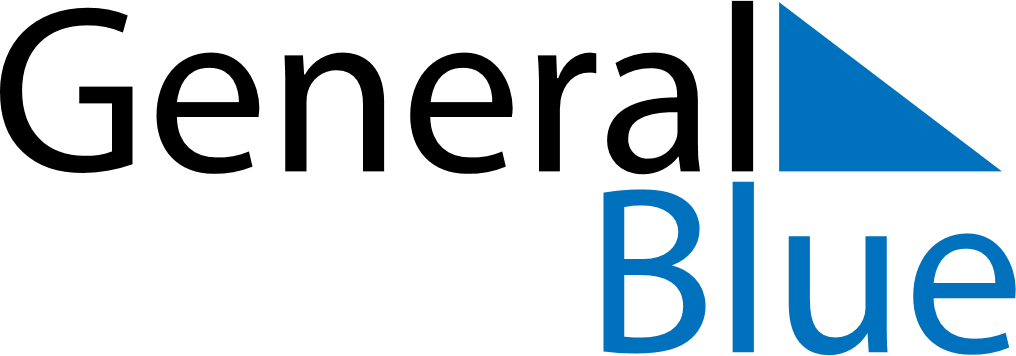 May 2180May 2180May 2180May 2180May 2180SundayMondayTuesdayWednesdayThursdayFridaySaturday12345678910111213141516171819202122232425262728293031